CATANDUVAS, 16  DE ABRIL DE 2020QUINTA-FEIRA ESCREVA SEU NOME E SOBRENOME.ESCREVA O ALFABETO. ESCREVA OS NÚMEROS DE 0 A 30.OBSERVE A FAMILIA DE LUCIANA: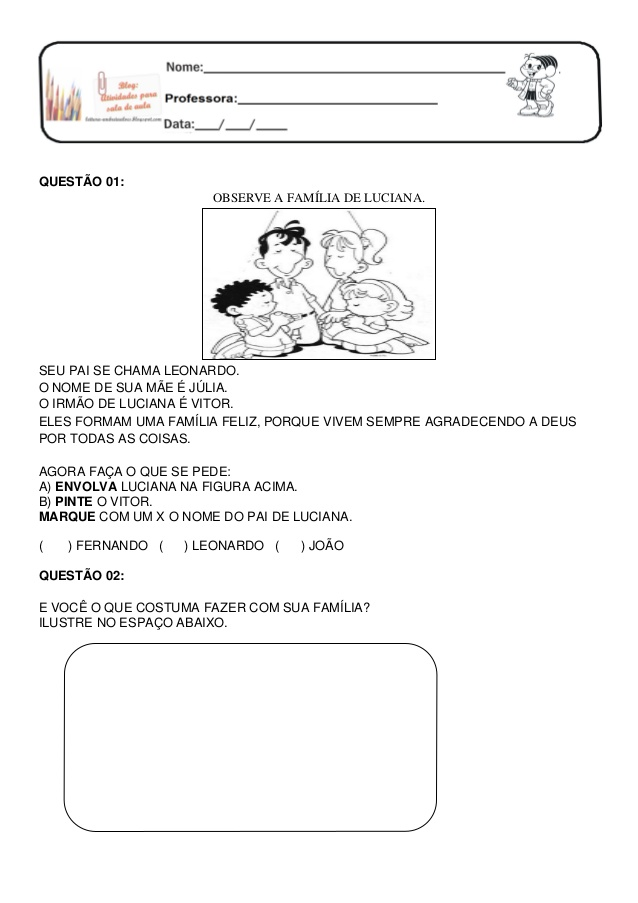         SEU PAI SE CHAMA LEONARDO.        O NOME DE SUA MÃE É JÚLIA.        O IRMÃO DA LUCIANA É O VITOR.        ELES FORMAM UMA FAMÍLIA FELIZ, PORQUE VIVEM SEMPRE AGRADECENDO         A DEUS POR TODAS AS COISAS. FAÇA O QUE SE PEDE:# CIRCULE A LUCIANA;# PINTE O VITOR;# MARQUE COM UM X O NOME DO PAI DE LUCIANA:(    ) FERNANDO                       (    ) LEONARDO                       (    ) JOÃOE VOCÊ O QUE COSTUMA FAZER COM A SUA FAMÍLIA. DESENHE E PINTECOMPLETE A CRUZADINHA COM AS PESSOAS QUE FAZEM PARTE DA FAMÍLIA. DESENHE SEU ROSTO NA CABEÇA: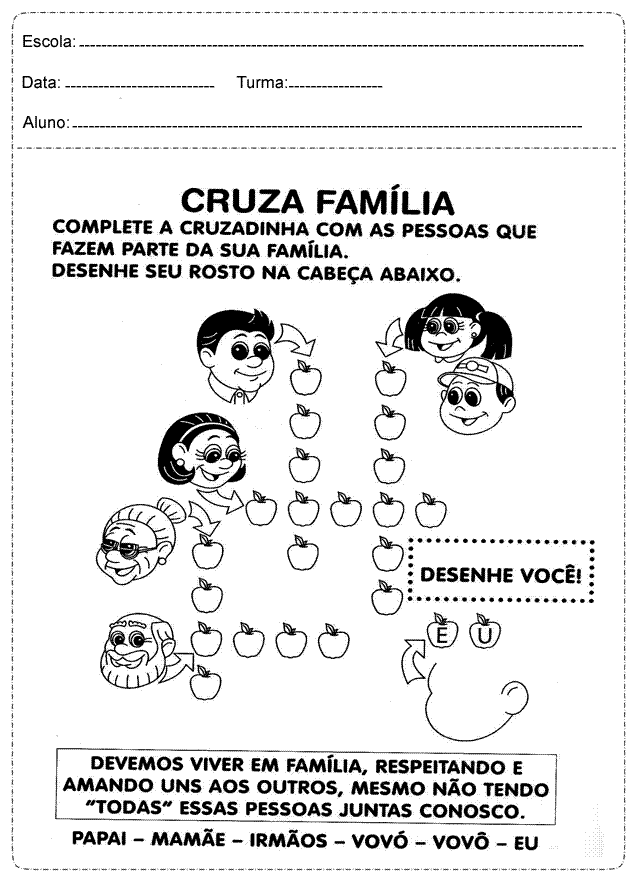       DEVEMOS VIVER EM FAMÍLIA, RESPEITANDO E AMANDO UNS AOS OUTROS, MESMO NÃO TENDO “TODAS” ESSAS PESSOAS JUNTAS CONOSCO: PAPAI, MAMÃE, IRMÃOS, VOVÓ, VOVÔ, EU.          UMA ÁRVORE GENEALÓGICA É UM HISTÓRICO DE CERTA PARTE DOS ANTEPASSADOS DE UM INDIVÍDUO OU FAMÍLIA. SÃO CONEXÕES FAMILIARES ENTRE INDIVÍDUOS, TRAZENDO SEUS NOMES E, ALGUMAS VEZES, DATAS E LUGARES DE NASCIMENTO, CASAMENTO E MORTE, ALÉM DE FOTOS.AMO A MINHA FAMÍLIA! FAÇA SUA ÁRVORE GENEALÓGICA POR MEIO DE DESENHOS, GRAVURAS OU FOTOS. USE A IMAGINAÇÃO. 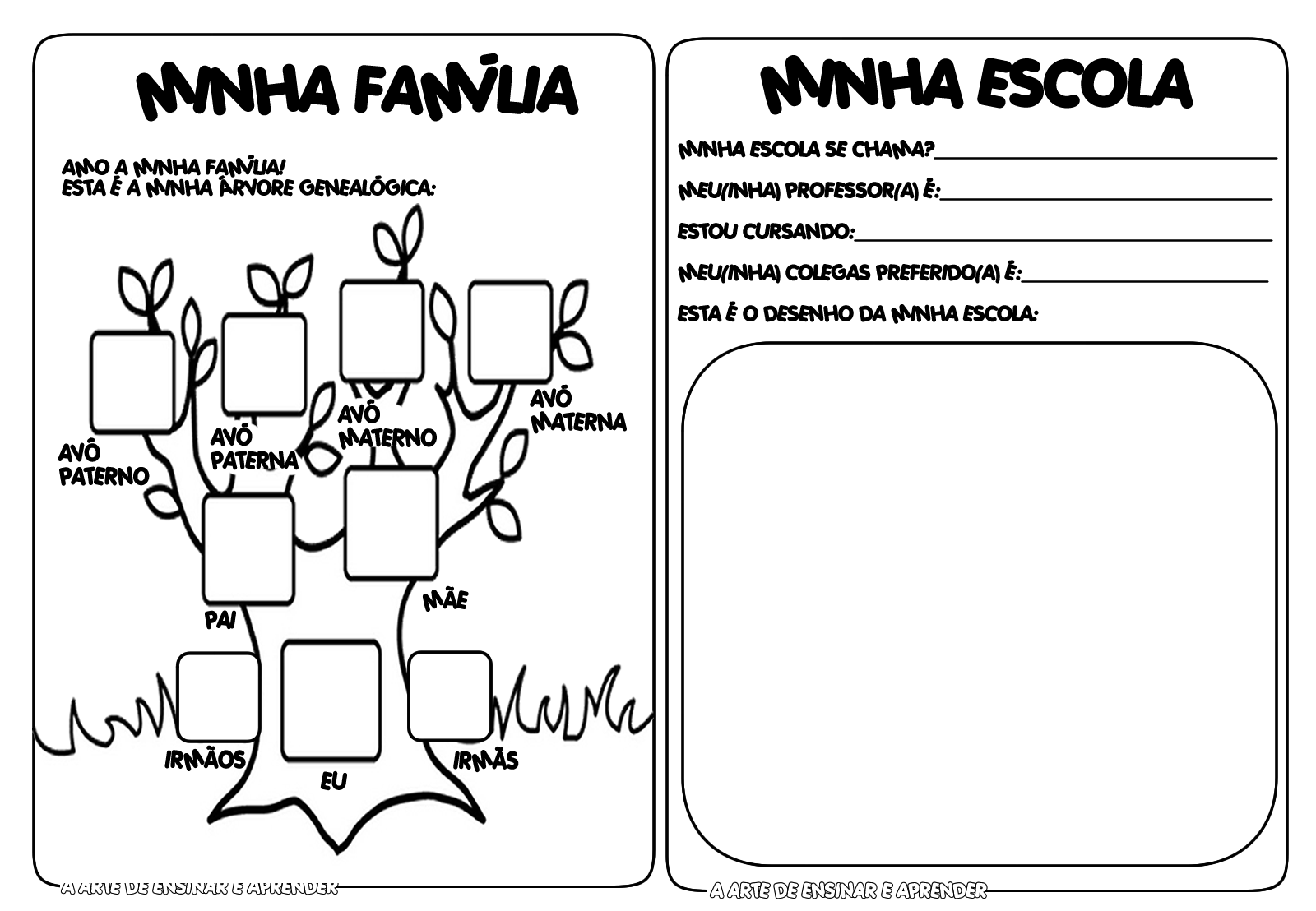 